STUDIES IN REVELATIONWith Dr. Joe Arthur&Harvest Staff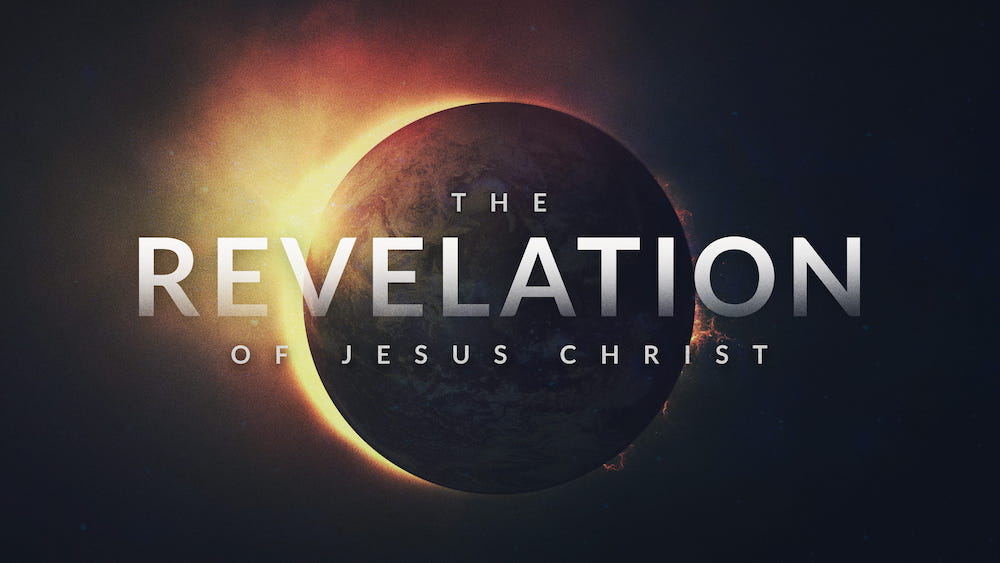 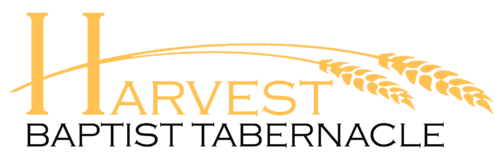 TIMELESS THEMES AND TRUTHSCONCERNING OUR FUTURE IN GLORYThe Rapture of the Church (Rev. 3:10-11 / 4:2)The Blessed Hope of the BelieverThe Home Going of the SavedThe Fact is Established in the ScriptureJohn 14:3I Corinthians 15:51-53Philippians 3:20-21I Thessalonians 1:10I Thessalonians 4:16-17These verses not only mention The Lord is coming, butthey specifically mention a gathering unto Him.He is not just coming, but coming for and receiving someone, that someone is THE CHURCH  Types in the Old TestamentDifferent Views of the RaptureA.  Partial RaptureOnly the spiritual, in fellowship believers.B.   Mid-TribulationChrist will come in the middle of the tribulation.C.  Post TribulationThe church will go through the entire 7 years.D.  AmillennialismNo rapture, no 1,000-year reign. (Millennial Reign) E.  Pre-Tribulation - PremillennialismChrist will return before the tribulation period.The Church will not see any part of the tribulation.The Twofold Phase of His ComingThe Reality of the RaptureA.  The Truth of the RaptureThe meaning - Transported with delight B. The Timing of the RaptureThe Imminent Return of Christ C.  The Thrill of the RaptureLeaving....Seeing...MeetingD.  The Task of the RaptureThe Responsibility of the Believer BEFOREGo to Church (Heb. 10:25)Love the Saints (I Thess. 3:12-13)Be Faithful (James 5:8)Live Right (I Jn. 3:2-3)Preach the Word (II Tim. 4:1-2)Help the Hurting (I Thess. 4:18)Win Souls (I Thess. 2:19-20 / Jude 21-23)Labor with Heaven in View (Col. 3:1-4)E.  The Terror of the RaptureFor the Sinner……. Left BehindFor the Saint……... Judgement Seat (II Cor. 5:10)EnochGen. 5:24Taken AliveLotGen. 19Taken out before the fireRahabJoshua 6Delivered before DestructionElijahII Kings 2Taken AliveThe RaptureThe RevelationFor His SaintsWith His SaintIn the AirTo the EarthOn a CloudOn a White HorseAs a ThiefAs the JudgeChurch OnlyWhole World